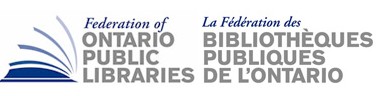 Federation of Ontario Public LibrariesMeeting of the Board of DirectorsAGENDAThursday, February 1st 20185:00 pm – 5:30 pmLocation TBDCall to Order Regrets Declarations of Conflict of InterestApproval of AgendaMotion to Approve the FOPL Board of Directors’ Agenda of Thursday Feb. 1, 2018Moved By: Seconded By: /All in FavourApproval of Minutes Motion to Approve the FOPL Board of Directors’ Minutes of Jan # 2017 (Teleconference)Moved By:Seconded By:/All in FavourFOPL Chair ReportMotion to Receive the FOPL Chair’s reportMoved By:Seconded By:FOPL Executive Director ReportMotion to Receive the FOPL executive director’s reportMoved By:Seconded By:Board Executive Committee: ElectionsResults of Caucus Elections to the BoardMOTION: That the names of those appointed and elected to the Federation’s board of directors by the various caucuses be received.Moved By:Seconded By:Proposed 2018 Meeting Schedule for approvalApril 27, 2018, 10 am - 2 pm FOPL BoD MeetingJune 8, 2018, 10 am - 2 pm FOPL BoD MeetingSept 14, 2018, 10 am - 2 pm FOPL BoD MeetingNov. 23, 2018, 10 am - 2 pm FOPL BoD MeetingA teleconference in Jan. 2019 to approve the audit report (Date TBD)The AGM at the OLA Super Conference in 2019 (Date TBD)Other BusinessAdjourn (Hopefully to the OLA Super Conference Public Library Awards Gala)Executive Board ProposedExecutive Board ProposedChairJulia MerrittVice ChairPaul AinslieTreasurerWayne GrecoSecretaryStephen AbramCaucusCaucusCaucusCaucus